Table 1. Characterization of the chemical constituents in XBW by UHPLC-Q-TOF-MS.No.Chemical namePubchem CIDCas No.Formula2D structureMolecular Weight (Da)ESI+（m/z）ESI-（m/z）Fragmentations(m/z)RT (min)Chinese MedicineRef.Ref.1Adenosine6096158-61-7.C10H13N5O4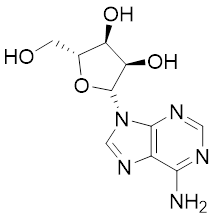 267.0967【M+H】+：268.1047【M-H】-：266.1047136.0609,【M+H-C5H8O4】+0.80CCPShen et al. 2019Shen et al. 20192Karakolidine10130684441655-13-4C22H35NO5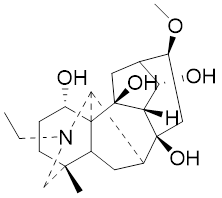 393.2515【M+H】+：394.2594-376.2474, 【M+H-H2O】+；317.1795，【M+H-H2O-C3H9N】+1.58FuziZhang et al. 2019Zhang et al. 20193Mesaconine1016710376792-09-2C24H39NO9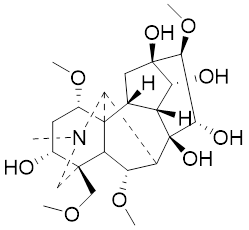 485.2625【M+H】+：486.2716468.2616【M+H-H2O】+;454.2431【M+H-H2O-CH2】+;424.2740【M+H-H2O-CH2-CH2O】+1.80FuziZhang et al. 2019Zhang et al. 20194Isotalatizidine114525437633-68-3C23H37NO5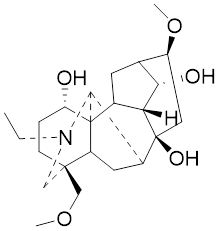 408.2730【M+H】+：408.2730390.2634，【M+H-H2O】+；378.2625，【M+H-CH2O】+；360.2511，【M+H-H2O-CH2O】+1.91FuziZhang et al. 2019Zhang et al. 20195Aconine417761509-20-6C25H41NO9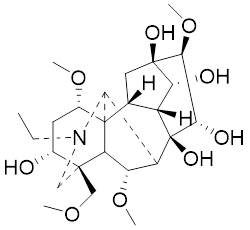 499.2781【M+H】+：500.2869468.2616【M+H-H2O-CH2】+;454.2780【M+H-H2O-C2H4】+;438.2846【M+H-H2O-CH2-CH2O】+;408.2730【M+H-H2O-CH2-CH2O-C2HO】+;378.2625【M+H-H2O-CH2-CH2O-CH2O】+;1.97FuziZhang et al. 2019Zhang et al. 20196Songorine139291804509-24-0C22H31NO3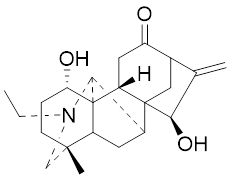 357.2304【M+H】+：358.2383340.2252【M+H-H2O】+;330.2276【M+H-C2H4】+;2.04FuziZhang et al. 2019Zhang et al. 20197Scopolamin300032251-34-3C17H21NO4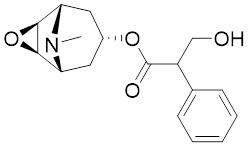 303.1471【M+H】+：304.1531156.1013【M+H-C9H8O2】+;138.0900【M+H-C9H8O2-H2O】+;2.13Datura metel L.Cirlini et al. 2018Cirlini et al. 20188Hypaconine10167103863238-68-6C24H39NO8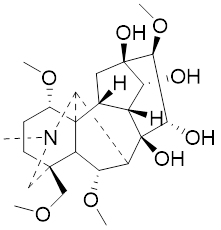 469.2676【M+H】+：470.2740438.2520【M+H-CH3OH】+;2.23FuziZhang et al. 2019Zhang et al. 20199Fuziline13167518080665-72-1C24H39NO7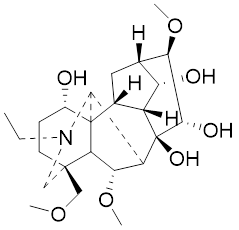 453.2726【M+H】+：454.2824【M+HCOO】-：498.2682436.2692【M+H-H2O】+2.26FuziZhang et al. 2019Zhang et al. 201910Neoline12313185466-26-2C24H39NO6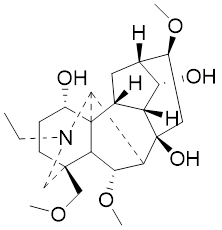 437.2777【M+H】+：438.2846420.2758【M+H-H2O】+;388.2489【M+H-H2O-CH3OH】+2.41FuziZhang et al. 20191110-Hydroxyneoline138114026132362-42-6C24H39NO7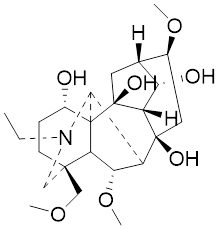 453.2726【M+H】+：454.2824438.2468【M+H-H2O】+;406.2579【M+H-H2O-CH3OH】+2.52FuziTakayama et al. 1990123-Deoxyaconine1325801335877-69-0C25H41NO8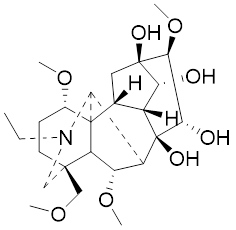 483.2832【M+H】+：484.2882452.2610【M+H-C2H4】+2.59FuziWang et al. 201413Atropine17417451-55-8C17H23NO3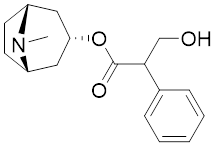 289.1678【M+H】+：290.1751260.1735【M+H-CH2O】+2.66Datura metel L.Boermans et al. 200614Talatisamine15989120501-56-8C24H39NO5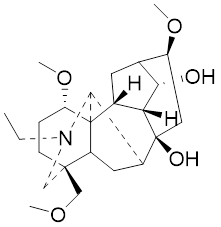 421.2828【M+H】+：422.2917390.2634【M+H-CH3OH】+;372.2533【M+H-CH3OH-H2O】+;2.74FuziZhang et al. 20191514-Acetyltalatizamine15616671239-55-9C26H41NO6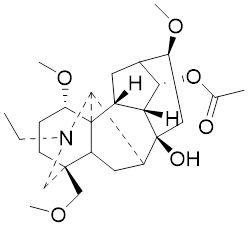 463.2934【M+H】+：464.3026432.2732【M+H-CH3OH】+;3.64FuziZhang et al. 20191614-Benzoyl-10-hydroxymesaconine70692815C31H43NO11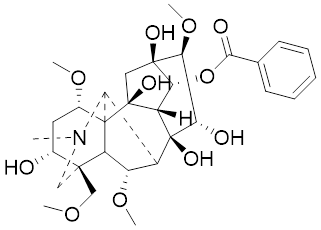 605.2836【M+H】+：606.2900588.2823【M+H-H2O】+；556.2526【M+H-H2O-CH3OH】+；3.79FuziWu et al. 201217Ginsenoside M6A9047830093376-72-8C48H82O19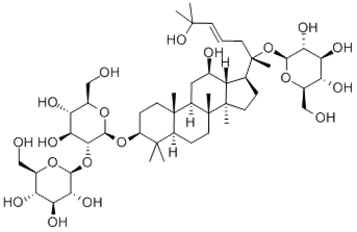 952.5450【M-H】-：951.5444；【M+HCOO】-：1007.5488799.4877【M-H-glu】-;637.4298【M-H-glu-glu】-;475.3797【M-H-glu-glu-glu】-;4.47Panax ginseng C.A.Mey.Li et al. 201918Notoginsenoside R144193480418-24-2C47H80O18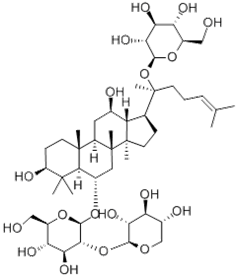 932.5345【M+Na】+：955.5221【M-H】-：931.5304；【M+HCOO】-：977.5429799.4877【M-H-xyl】-;;637.4356【M-H-xyl-glu】-;475.3797【M-H-xyl-glu-glu】4.65Panax notoginsengChen et al. 201819Benzoylmesaconine2483265963238-67-5C31H43NO10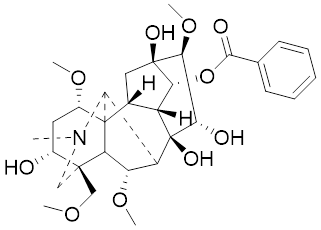 589.2887【M+H】+：590.2991558.2717【M+H-CH3OH】+;540.2599【M+H-CH3OH-H2O】+;526.2453【M+H-CH3OH-CH3OH】+;508.2315【M+H-CH3OH-CH3OH-H2O】+;4.86FuziZhang et al. 201920Ginsenoside Rg144192322427-39-0C42H72O14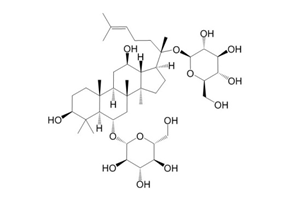 800.4922【M+Na】+：823.4822【M-H】-：799.4847；【M+HCOO】-：845.5045637.4375【M-H-glu】-;475.3797【M-H-glu-glu】-5.03aPanax ginseng C.A.Mey.Chen et al. 201821Ginsenoside Re44192152286-59-6C48H82O18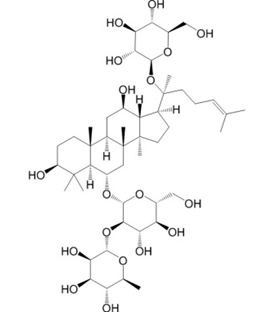 946.5501【M+Na】+：969.5352【M-H】-：945.5521；【M+HCOO】-：991.5571799.4847【M-H-Rha】-;637.4375【M-H- Rha -glu】-;5.03bPanax ginseng C.A.Mey.Chen et al. 2015a22Arenobufagin12305198464-74-4C24H32O6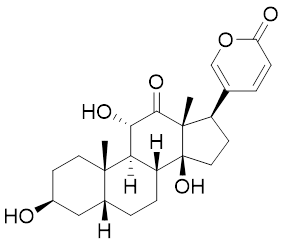 416.2199【M+H】+：417.2274399.2154【M+H-H2O】+；371.2236【M+H-H2O-H2O】+；5.26ChansuWei et al. 202023Benzoylaconine20055771466-24-0C32H45NO10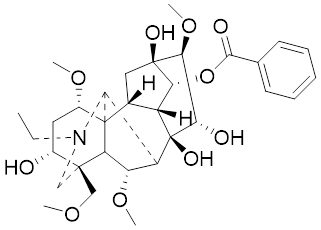 603.3043【M+H】+：604.3115586.3038【M+H-H2O】+；572.2827【M+H-CH3OH】+；554.2757【M+H-CH3OH-H2O】+；522.2489【M+H-CH3OH-H2O-CH3OH】+；5.39FuziZhang et al. 201924Benzoylhypaconine7835852663238-66-4C31H43NO9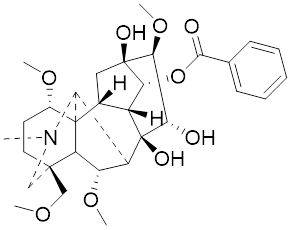 573.2938【M+H】+：574.3012【M+HCOO】-：618.2905542.2737【M+H-CH3OH】+；510.2493【M+H-CH3OH -CH3OH】+；5.74FuziZhang et al. 201925Ginsenoside Ra37315706490985-77-6C59H100O27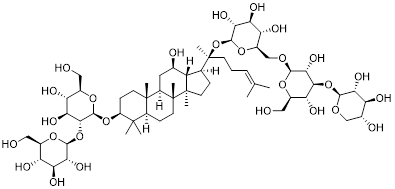 1240.6451【M-2H】/2-：619.31451107.6091【M-H-xyl】-;945.5458【M-H-xyl-glu】-;783.4946【M-H-xyl-glu-glu】-;6.59Panax ginseng C.A.Mey.Chen et al. 2015b26Ginsenoside F34688767862025-50-7C41H70O13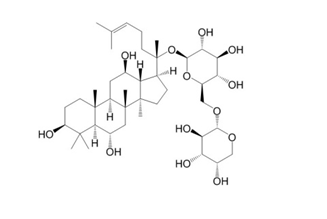 770.4816【M-H】-：769.4797；【M+HCOO】-：815.4846637.4350【M-H-glu】-;475.3797【M-H-glu-glu】-;7.00Panax ginseng C.A.Mey.Du et al. 201827Ginsenoside Rb1989827941753-43-9C54H92O23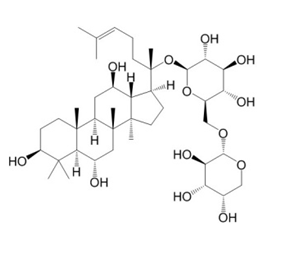 1108.6029【M+Na】+：1139.5986【M-H】-：1107.6023；【M+HCOO】-：1153.6107945.5458【M-H-glu】-;783.4946【M-H-glu-glu】-;621.4415【M-H-glu-glu-glu】-;7.07Panax ginseng C.A.Mey.Chen et al. 2015a28Ginsenoside Rb243245011021-13-9C53H90O22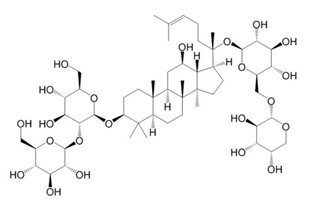 1078.5924【M-H】-：1077.5958；【M+HCOO】-：1123.6008945.5458【M-H-Ara】-;783.4946【M-H-Ara-glu】-;7.27Panax ginseng C.A.Mey.Chen et al. 2015a29Ginsenoside Ro1181549234367-04-9C48H76O19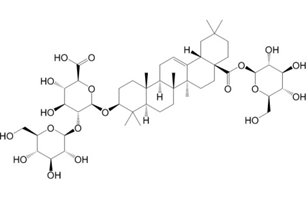 956.4981【M-H】-：955.4960793.4425【M-H-glu】-;7.34Panax ginseng C.A.Mey.Du et al. 201830 Ginsenoside Rb31291236368406-26-8C53H90O22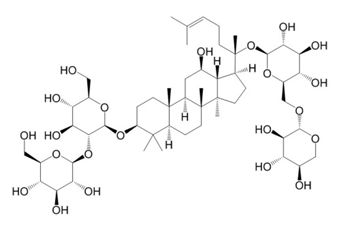 1078.5924【M-H】-：1077.5958；【M+HCOO】-：1123.6008945.5458【M-H-xyl】-;783.4946【M-H-xyl-glu】-;7.48aPanax ginseng C.A.Mey.Chen et al. 2015b31Ginsenoside Rc1285588911021-14-0C53H90O22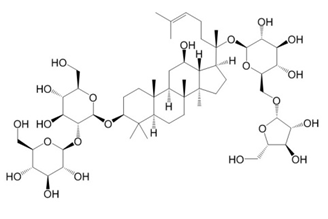 1078.5924【M-H】-：1077.5958；【M+HCOO】-：1123.6008945.5458【M-H- Xylofuranose】-;783.4946【M-H- Xylofuranose -glu】-;7.48bPanax ginseng C.A.Mey.Chen et al. 201832Ginsenoside b171587485132929-86-3C56H94O24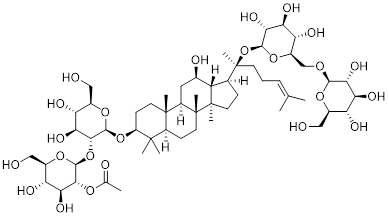 1150.6135【M-H】-：1149.6147；【M+HCOO】-：1195.62181107.6023【M-H- Ac】-;1089.5950【M-H- Ac-H2O】-;1077.5891【M-H- Ac-CH2O】-;945.5458【M-H- Ac-Glu】-;7.70Panax ginseng C.A.Mey.33Ginsenoside Rd2472156152705-93-8C48H82O18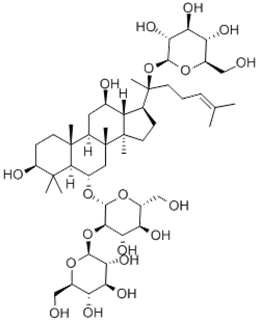 946.5501【M-H】-：945.5458；【M+HCOO】-：991.5571783.4946【M-H-glu】-;621.4415【M-H-glu-glu】-;8.00Panax ginseng C.A.Mey.Chen et al. 201834Gypenoside XVII4458455580321-69-3C48H82O18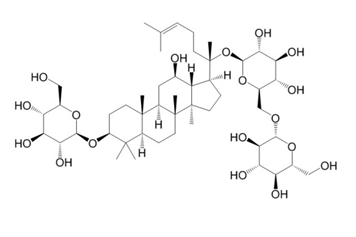 946.5501【M-H】-：945.5458；【M+HCOO】-：945.5458783.4946【M-H-glu】-;621.4415【M-H-glu-glu】-;8.36Panax ginseng C.A.Mey.Xu et al. 201735Acetyl ginsenoside Rd73818238102805-32-3C50H84O19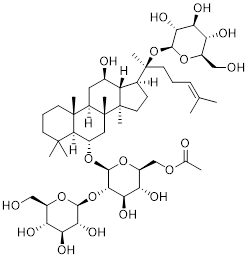 988.5607【M-H】-：987.5566；【M+HCOO】-：1033.5660945.5458【M-H-Ac】-;927.5345【M-H-Ac-H2O】-;783.4946【M-H-Ac-glu】-;8.72Panax ginseng C.A.Mey.Yao et al. 202136Ginsenoside Rg22159992452286-74-5C42H72O13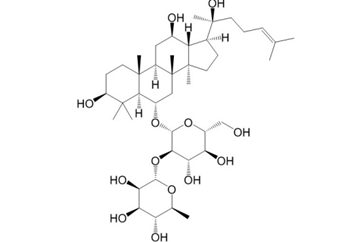 784.4973【M-H】-：783.4946；【M+HCOO】-：829.4975621.4363【M-H-glu】-;459.3836【M-H-glu-glu】-;9.39Panax ginseng C.A.Mey.Chen et al. 201837Ginsenoside Rg3991869314197-60-5C42H72O13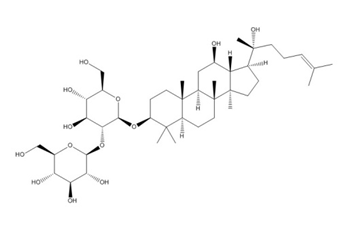 784.4973【M-H】-：783.4946；【M+HCOO】-：829.4975621.4363【M-H-glu】-;459.3836【M-H-glu-glu】-;9.43Panax ginseng C.A.Mey.Chen et al. 2018